                                                Kraków, ....................................	.......(Nazwisko i imię)	...(imiona rodziców - ojca, matki)    (nr albumu – legitymacji studenckiej)( kierunek studiów)Tryb  studiów *:          S  /NStopień i rok studiów*:  st. I / st. II                           I       II       III       IV   *ADRES e-mail: .............................................Wniosek o przyznanie w roku akademickim 2015/2016 stypendium Rektora dla najlepszych studentów z tytułu (jeden odpowiedni zakreślić i wypełnić):Uzyskania odpowiednio wysokiej średniej ocenW roku akademickim 2014/2015  jako student  …..  roku studiów ……………….. stopnia na kierunku ……..……………….. uzyskałem średnią ocen  _,_ _ _ _ (bez zaokrągleń) z przedmiotów objętych planem studiów, wg wyliczenia w załączeniu Posiadania osiągnięć naukowychPosiadania osiągnięć artystycznychOsiągnięcia wysokich wyników sportowych Jeżeli zakreślono 2., 3. lub 4. – należy wypełnić poniżejW roku akademickim 2014/2015 uzyskałem następujące osiągnięcia*  naukowe,  artystyczne,  sportowe  : ………………………………………………………………………………………………………………………………………………………………….………….……………………………………………………………………………………………………………………………………………………………………………….…….……..…………………………………………………………………………………………………….…………………………………………………………………………………………………………………………………………………………………………………………………………………………………………………………………………………………………………………………………………………………………………………………………………Oświadczam, że:nie pobieram stypendium Rektora dla najlepszych studentów na innym kierunku studiów w AGH lub 
w jakiejkolwiek innej uczelni;wyrażam zgodę na przesyłanie mi drogą elektroniczną informacji związanych z postępowaniem w sprawie stypendium Rektora dla najlepszych studentów na podany wyżej adres e-mail oraz zobowiązuję się do regularnego odczytywania poczty elektronicznej i wysyłania potwierdzeń odbioru wiadomości otrzymanych z Uczelni.………….…………………………data i podpis studentaJestem świadomy(a) odpowiedzialności karnej za złożenie fałszywego oświadczenia.
………….…………………………data i podpis studentaV e r t e !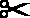 ................................................................................................................................................................................ (należy wypełnić tylko wtedy, gdy numer konta podawany jest po raz pierwszy do stypendiów)..........................................................................................          Nazwisko i imię, Wydział, rok studiówProszę o przekazywanie świadczeń stypendialnych na moje konto w........................................................... (Nazwa i oddział Banku, miejscowość)Kraków, dnia  ……………………..					…………………………………………………………										Podpis  studentaKraków, ....................................	…........    (Nazwisko i imię studenta)……………………..………………………………………(Wydział)O Ś W I A D C Z E N I Eo niepobieraniu świadczeń pomocy materialnejna więcej niż jednym kierunku studiów(zgodnie z art. 184 ust. 7 ustawy z dnia 27 lipca 2005 r. Prawo o szkolnictwie wyższym 
(t.j. Dz. U. z 2012 r., poz. 572 z późn. zm.))Oświadczam, że:W roku akademickim 2014/2015 byłem/byłam studentem/studentką:*	.………………………………………………….……………………………………………………………………………………..…………(Uczelnia, Wydział, kierunek, stopień i rok studiów, tryb studiów)	………………………………………………………………….……………………………………………………………………….…………(Uczelnia, Wydział, kierunek, stopień i rok studiów, tryb studiów)Ubiegam się o przyznanie stypendium Rektora dla najlepszych studentów za osiągnięcia uzyskane w roku akademickim 2014/2015 w: 	……………………………………………………………….………………………….………………………………..………………………(Uczelnia, Wydział, kierunek, stopień i rok studiów, tryb studiów)	……………………………………………………………………………………………………………………………………..………………(Uczelnia, Wydział, kierunek, stopień i rok studiów, tryb studiów)Ukończyłem/am /nie ukończyłem/łam inne studia*):        	………………………………………………………………………………………………...............…………………………………….      (jeśli tak, należy podać uczelnię, wydział, kierunek, stopień i rok ukończenia studiów)W przypadku przyznania mi stypendium Rektora dla najlepszych studentów będę pobierał/a świadczenie tylko w:        	…………………………………………….……………………………………………………………….……………………………………… (Uczelnia, Wydział, kierunek, stopień i rok studiów, tryb studiów)………………………………………….Podpis studentaJestem świadomy(a) odpowiedzialności karnej za złożenie fałszywego oświadczenia.*) odpowiednie zakreślić ………………....………………..data i podpis studenta